ANNEXES aux INSTRUCTIONS de COURSENom de la compétition : Régate De PrintempsDates complètes :  11 avril 2021Lieu : Base de JablinesAutorité Organisatrice : 2DN VoileGrade : 5B1 _ PROGRAMME DES COURSESL’heure prévue pour le signal d’avertissement de la première course est 10h30.Aucun signal d’avertissement ne sera fait après 16H00.2 _ PAVILLONS DE CLASSELe pavillon de classe est celui du Sprinto3 _ MARQUES4 _ ZONE DE COURSEInterdiction de pénétrer dans la zone de baignade matérialisée par une ligne flottante.Pénalité : ajout de 2 points pour la course la plus proche.5 _ SYSTEME DE PENALITEPour un refus de priorité, la pénalité de deux tours est remplacée par une pénalité d'un tour.Suite à un contact avec une marque à contourner, le bateau doit effectuer une pénalité d’un tour.Règle 42 - Si vous pomper, balancer et godiller, la pénalité de deux tours sera remplacée par une pénalité d'un tour.6 _ RECLAMATIONS ET DEMANDES DE REPARATIONLe temps limite de réclamation est de 30 minutes après l’arrivée du dernier bateau pour la dernière course du jour7 _ CLASSEMENT	2 courses doivent être courues pour valider l’épreuve.Si 4 courses courues on supprimera le plus mauvais score.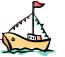 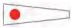 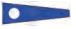 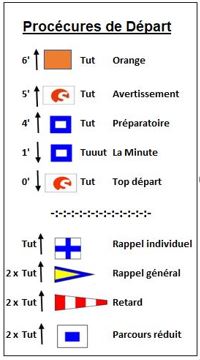 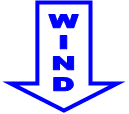 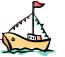 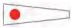 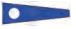 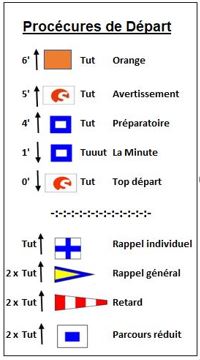 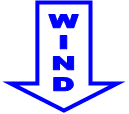 Les documents AC et IC seront téléchargeables sur le site CDV93 ou sur le site de l’OrganisateurDépartParcoursArrivéeMat arborant pavillon orange sur CC et Marque 3 Marque 1 – Cigare JauneMarque 2 – Damier Jaune/NoirMarque 3 -  Cigare JauneMat arborant pavillon Bleu sur CC et Marque 1